		Pressemeldung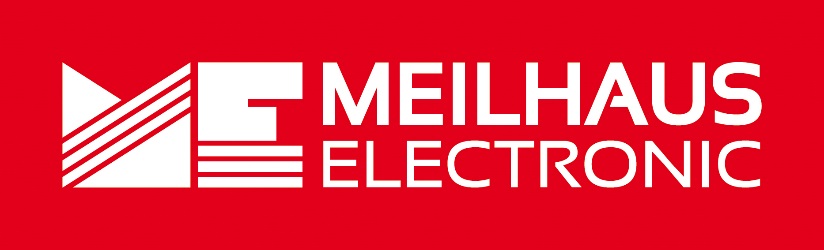 Datum:	Januar 2023Text/Bilder online:	https://www.meilhaus.de/about/press/2023-q1/
PR01-Eichstetter-Seminar-EMV.docx
PR01-Eichstetter-Seminar-EMV-1.jpg
PR01-Eichstetter-Seminar-EMV-2.jpgThema/Subject:	EMV-Workshop von Thomas Eichstetter bei Meilhaus Electronic GmbH.Sperrfrist:	-EMV-Workshop von Thomas Eichstetter bei Meilhaus ElectronicEMV-Praxis-Seminar für Entwickler und KonstrukteureAlling, Januar 2023 – Thomas Eichstetter ist M.Sc. der Technischen Universität München und erfahrender Leiter von Praxisseminaren zu elektromagnetischer Verträglichkeit (EMV). Im März 2023 bietet Herr Eichstetter ein dreitägiges EMV-Praxisseminar für Entwickler und Konstrukteure an. Das Seminar findet erstmalig vom 07. bis 09. März 2023 statt und soll als regelmäßig stattfindenden Event etabliert werden. Das Seminar kann über Meilhaus Electronic gebucht werden und wird in Alling bei München abgehalten (Seminarraum der MEcademy / Lichtblick Hotel). Bei Interesse an einem anderen Termin hilft das Meilhaus Electronic Verkaufsteam gerne weiter.In seinem dreitägigen Seminar stellt Herr Eichstetter den störsicheren Aufbau elektronischer Schaltungen in den Mittelpunkt. Anschauliche und leicht verständliche EMV-Theorie verknüpft Herr Eichstetter mit vielen Versuchen und Fallbeispielen. Der besondere Fokus des Seminars liegt auf der aktiven Einbindung der Teilnehmer. Im Team oder in der Gruppe beschäftigen sich die Teilnehmer mit EMV-Aspekten und erarbeiten Lösungen für spezifische Problemstellungen. Außerdem besteht die Möglichkeit zur Untersuchung eigener Projekte. Thomas Eichstetter, M.Sc. (TUM), ist renommierter EMV-Experte. In seinem dreitägigen Praxis-Seminar "EMV-Workshop für Entwickler und Konstrukteure" erhalten die Teilnehmer fundierte Elektronikkenntnisse und praktisches Rüstzeug für ihre tägliche Arbeit. Anschaulich und leicht verständlich wird Theorie mit praktischen Versuchen und Fallbeispielen verknüpft. Im Team lösen die Teilnehmer aktiv EMV-Aspekte und Problemstellungen. Sie erlernen umfassende Kompetenzen zum effizienteren Einsatz von Bauelementen und einer schnelleren Entwicklung. Diese wird durch die Reduzierung von Redesigns aus EMV-Gründen erreicht. Ziel des Praxis-Seminars ist die Vermittlung von Kenntnissen, mit denen die Teilnehmer schon während der Entwicklung ihrer Projekte die EMV-Arbeit erfolgreich miteinbeziehen können. Nach dem Kurs sollen die Teilnehmer in der Lage sein, zukünftige Projekte souverän zu verwirklichen - von der kleinen Leiterplatte bis zur großen Anlage. Außerdem ist das dreitägige Seminar optimal zum Networking mit anderen Entwicklern aus verschiedensten Unternehmen geeignet.Buchen können Sie das EMV-Praxisseminar von Thomas Eichstetter im Meilhaus Electronic Webshop  www.meilhaus.de. Über Meilhaus Electronic:Die Meilhaus Electronic GmbH mit Sitz in Alling bei München gehört zu den führenden europäischen Entwicklern, Herstellern und Vertriebs-Unternehmen auf dem Gebiet der PC-Mess- und Schnittstellen-Technik. Seit 1977 bietet Meilhaus Electronic Know-how, innovative Entwicklungen und individuelle, kundenspezifische, EMV-gerechte Lösungen für die professionelle Messtechnik und Datenkommunikation. Einsatzgebiete liegen im Bereich Labor, Industrie, Prozess-Automation, HF-Messtechnik, Pre-Compliance-Test, Gebäude- und Umwelttechnik, Automotive-Diagnose/KFZ-Technik bis hin zu Forschung und Entwicklung sowie Hochschule und Ausbildung. Das Produktspektrum umfasst Messinstrumente wie VNA, Funkkommunikationsanalysatoren, Datenlogger, Schnittstellen, Kabeltester, Software sowie PC-Karten und Komponenten für PCI-Express, PCI, USB und Ethernet.Alles rund um die PC-Messtechnik: Messwerterfassung, Steuerung und Datenübertragung in Labor und Industrie. Erfahren Sie mehr unter www.meilhaus.dePresse-KontaktMarcella Dallmayer
m.dallmayer@meilhaus.deErnst Bratz
e.bratz@meilhaus.de
Tel. (0 81 41) 52 71-171Wir freuen uns über eine Veröffentlichung (Print/Online/Newsletter) und stehen Ihnen für weitere Beiträge und Rückfragen gerne zur Verfügung.Die aktuelle Pressemitteilung inklusive hochauflösendem Bildmaterial finden Sie zum Download unter 
https://www.meilhaus.de/about/press/Meilhaus Electronic GmbHMEsstechnik fängt mit ME an.www.meilhaus.comAm Sonnenlicht 282239 Alling bei MünchenTel.:	(0 81 41) 52 71 - 0Fax:	(0 81 41) 52 71 - 129sales@meilhaus.de